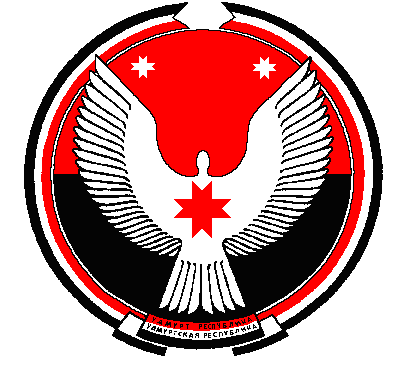 Р Е Ш Е Н И ЕСовет депутатов муниципального образования "Кестымское"«Кестымской»  муниципал кылдытэтысь депутат КенешО  передаче полномочий по внешнему муниципальному финансовому контролюСоветом депутатов муниципального образования «Кестымское» Совету депутатов муниципального образования «Балезинский район» на 2017 годПринято Советом депутатовмуниципального образования «Кестымское»                                         02  июня    2017 года В соответствии с пунктом 11 статьи 3 Федерального закона от 07.02.2011 года № 6 – ФЗ «Об общих принципах организации и деятельности контрольно – счетных органов субъектов Российской Федерации и муниципальных образований», учитывая  Положение  о контрольно – счетном органе муниципального образования «Балезинский  район», утвержденное решением Совета депутатов муниципального образования «Балезинский район» от 25.08.2016 года № 39-289, на основании Устава муниципального образования «Кестымское»Совет депутатов муниципального образования «Кестымское» РЕШАЕТ:1. Передать Совету депутатов муниципального образования «Балезинский район» следующие полномочия по внешнему муниципальному финансовому контролю:1)контроль за исполнением бюджета муниципального образования «Кестымское» (далее – местного бюджета);2) экспертиза проекта местного бюджета;3) внешняя проверка годового отчета об исполнении местного бюджета;4)организация и осуществление контроля за законностью, результативностью (эффективностью и экономностью) использования средств местного бюджета, а также средств, получаемых местным бюджетом из иных источников, предусмотренных законодательством Российской Федерации;5) контроль за соблюдением установленного порядка управления и распоряжения имуществом, находящимся в собственности муниципального образования «Кестымское», в том числе охраняемыми результатами интеллектуальной деятельности и средствами индивидуализации, принадлежащими муниципальному образованию «Кестымское»;6) оценка эффективности предоставления налоговых и иных льгот и преимуществ, бюджетных кредитов за счет средств местного бюджета, а также оценка законности предоставления муниципальных гарантий и поручительств или обеспечения исполнения обязательств другими способами по сделкам, совершаемым юридическими лицами и индивидуальными предпринимателями за счет средств местного бюджета и имущества, находящегося в муниципальной собственности муниципального образования «Кестымское»;7) финансово-экономическая экспертиза проектов муниципальных правовых актов (включая обоснованность финансово-экономических обоснований) в части, касающейся расходных обязательств муниципального образования «Кестымское», а также муниципальных программ муниципального образования «Кестымское»;8) анализ бюджетного процесса в муниципальном образовании «Кестымское» и подготовка предложений, направленных на его совершенствование;9) подготовка информации о ходе исполнения местного бюджета, о результатах проведенных контрольных и экспертно-аналитических мероприятий и представление такой информации в Совет депутатов муниципального образования «Кестымское» и Главе муниципального образования «Кестымское»;10) участие в пределах полномочий в мероприятиях, направленных на противодействие коррупции;11) иные полномочия в сфере внешнего муниципального финансового контроля, установленные федеральными законами, законами Удмуртской Республики, Уставом муниципального образования «Кестымское» и нормативными правовыми актами Совета депутатов муниципального образования «Кестымское».2. Одобрить проект Соглашения о передаче полномочий по осуществлению внешнего муниципального финансового контроля Советом депутатов муниципального образования «Кестымское» Совету депутатов муниципального образования «Балезинский район» на 2017 год (Приложение № 1).3. Направить настоящее решение и проект Соглашения в Совет депутатов муниципального образования «Балезинский район».4. Опубликовать настоящее решение на официальном сайте муниципального образования «Балезинский район».Главамуниципального образования«Кестымское»                                                                                                      А.И. Касимовд. Кестым02.06. 2017 года№ 8-6